    Тема: Ключові показники ефективності в управлінні персоналом Поняття системи KPI  (КПЕ)Вимоги та критерії ефективності системи KPI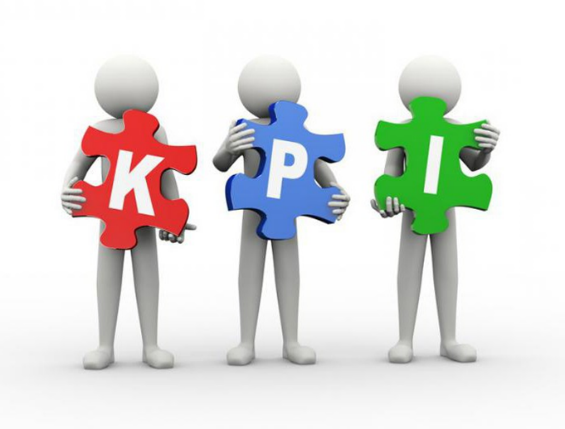 Ключові показники ефективності (Key Performance Indicators - KPI) - система оцінки, яка допомагає організації визначити досягнення стратегічних і операційних бізнес-цілей. Одна з класифікацій KPI поділяє їх на кількісні, якісні, індивідуальні та командні [1]:кількісні KPI  - Представлені числами, які мають певний економічний або фізичний зміст: гривні, тонни, години, штуки, частки, відсотки. Наприклад, обсяг продажів, частка браку, розмір клієнтської бази, час виконання замовлення і ін.якісні KPI  - Представлені в балах, що відповідають рівню досягнення результату, наприклад, командність в роботі, дотримання трудової дисципліни тощо.індивідуальні KPI - Результати, які залежать тільки від зусиль працівника, якого оцінюють. Наприклад, кількість укладених договорів для торгового представника, відносна частка бракованих виробів, які вироблені працівником.командні KPI - Результати діяльності проектної групи, структурного підрозділу або всієї організації; залежать від зусиль різних працівників і відділів, стимулюють їх до ефективного внутрішньокорпоративної взаємодії. Наприклад, загальний обсяг продажів організації, обсяг виробництва в цеху, задоволеність клієнтів, маржинальний прибуток тощо.Найбільш актуальне використання поняття KPI в управлінні бізнес-процесами: KPI є вимірювачами результативності, ефективності, продуктивності бізнес-процесів. Ключові показники - види:KPI результату - показують, скільки і який результат отримав співробітник, підрозділ;KPI витрат - показують, скільки ресурсів було витрачено на отримання готової продукції, послуг; KPI функціонування або виконання бізнес-процесів - показують відповідність процесу необхідному алгоритмом його виконання;KPI продуктивності / похідний показник - показують співвідношення між отриманим результатом і часом, витраченим на його отримання;KPI ефективності – показують співвідношення отриманого результату до витрат ресурсів.Види KPI залежно від області оцінки:KPI для оцінки різних фінансових аспектів (наприклад, Чистий прибуток, Маржа чистого прибутку, Маржа валового прибутку, Маржа операційного прибутку, Прибуток до вирахування відсотків, податків, зносу і амортизації, Темп приросту доходу, Сукупний дохід акціонерів, Економічна додана вартість, Прибутковість інвестованого капіталу, Рентабельність капіталу, що використовується, Прибутковість активів, Прибутковість капіталу, Співвідношення між позиковими і власними засобами, Цикл конверсії готівки, Коефіцієнт оборотного капіталу, Коефіцієнт операційних витрат, Ставлення капітальних витрат до виручки від продажів, Показник прибутковості акцій);KPI для оцінки роботи з клієнтами (наприклад, Показник лояльності клієнтів, Коефіцієнт утримання клієнтів, Індекс задоволеності споживачів, Рейтинг прибутковості клієнта, Довічна цінність клієнта, Коефіцієнт плинності клієнтів, Залучення клієнтів, Претензії клієнтів);KPI маркетингові (наприклад, Темп зростання ринку, Відносна частка ринку, Капітал (цінність) бренду, Ціна за лід, Коефіцієнт конверсії, Рейтинг пошукових запитів (за ключовим словом) і відношення числа кліків до числа показів, Показник перегляду сторінок і показник відмов, Рівень онлайн-залученості клієнтів, Частка онлайн-голосів, Покриття соціальних мереж, Клаут-рейтинг);Види KPI залежно від області оцінки:KPI для оцінки операційної діяльності та логістики (наприклад, Рівень шести сигм, Коефіцієнт використання виробничих потужностей, Рівень виробничих втрат, Логістичний цикл, Повнота і своєчасність поставок, Коефіцієнт втрат товарно-матеріальних цінностей, Відхилення за термінами проекту, Відхилення по вартості проекту, Показник освоєного обсягу, Потенціал потоку інновацій, Прибутковість інвестованого в інновації капіталу, Час виведення нового продукту на ринок, Норма якості, Коефіцієнт переробок, Показник якості, Загальна ефективність обладнання, Час простою процесу або обладнання, Показник дозволу проблем з першого звернення);KPI, які відносяться до персоналу (наприклад, Додана вартість людського капіталу, Дохід на одного співробітника, Індекс задоволеності персоналу, Рівень залученості персоналу, Показник лояльності персоналу, Коефіцієнт плинності персоналу, Середній стаж безперервної роботи, Фактор абсентеїзму Бредфорда, Оцінка повного циклу зворотного зв'язку, Коефіцієнт конкурентоспроможності зарплат, Час набору персоналу, Окупність інвестицій в навчання персоналу);KPI для оцінки корпоративної соціальної відповідальності (наприклад, Вуглецевий слід, Водний слід, Енергоспоживання, Економія за рахунок перетворень і вдосконалень, Довжина логістичного ланцюжка, Коефіцієнт зниження вмісту відходів, Коефіцієнт переробки відходів, Коефіцієнт вторинної переробки продукції).Теоретико-методичні основи використання ключових показників ефективності в управлінні персоналом підприємстваКЛЮЧОВІ ПОКАЗНИКИ ЕФЕКТИВНОСТІ В СФЕРІ УПРАВЛІННЯ ЛЮДСЬКИМИ РЕСУрСАМИКористь від впровадження KPI для підприємства полягає у вирішенні важливих завдань: Мотивація співробітників. Відповідно до проведених досліджень, впровадження оплати праці персоналу за ключовими показниками ефективності підвищує ефективність роботи співробітників мінімум на 10%, в середньому на 20-30%. Трансляція пріоритетів і завдань підприємства. Часто навіть самі грамотні і досвідчені працівники не розуміють, що саме їм потрібно зробити для досягнення цілей компанії. Впровадження системи показників дозволить точно транслювати співробітникам пріоритети бізнесу. Моніторинг ефективності роботи підприємства. Коректно розроблена і впроваджена система забезпечує безперервний моніторинг стану справ у всій організації, що допомагає вчасно виявляти й усувати збої. Залучення і утримання професійних фахівців. Система мотивації на основі ключових показників ефективності встановлює на підприємстві так звану соціальну справедливість в оплаті праці. Прикладайте найбільші зусилля і приносять найбільш вагомий результат співробітники отримують підвищену зарплату. Таким чином, зберігаючи загальний рівень оплати праці, можна ефективно утримати цінних працівників в компанії. Оптимальне використання фонду оплати праці. Система оплати, сформована на основі ключових показників ефективності, дозволяє підприємству значну частину оплати праці персоналу перевести в змінну частину зарплати, поставивши її в залежність від підсумків роботи. Таким чином, фонд оплати праці з джерела витрат перетворюється в засіб підвищення ефективності роботи і мотивації для співробітників.Побудова та впровадження ефективної системи КПЕ на підприємствіРекомендовані ключові індикатори успішної реалізації технології «ключових показників» 1. Попередня розробка стратегії, яка є визначальним чинником успіху. Система ключових показників ефективності – це лише інструмент інформаційного забезпечення процесу прийняття управлінського рішення!2. Визначення цілі підприємства з урахуванням того, наскільки досягнення поставленої цілі збільшує фінансові витрати організації. 3. Наявність інформаційної системи, що є джерелом даних і базою для визначення ключових показників ефективності. 4. Підтримка керівництва, зміна стилю корпоративного управління і системи стимулювання персоналу. Під час оцінки ефективності роботи відбувається перегляд принципів стимулювання (преміювання) працівників, оскільки система оцінки ключових показників ефективності виходить на оцінку діяльності конкретного співробітника. 5. Постійне використання системи, введення її як необхідного інструменту в діяльності керівництва.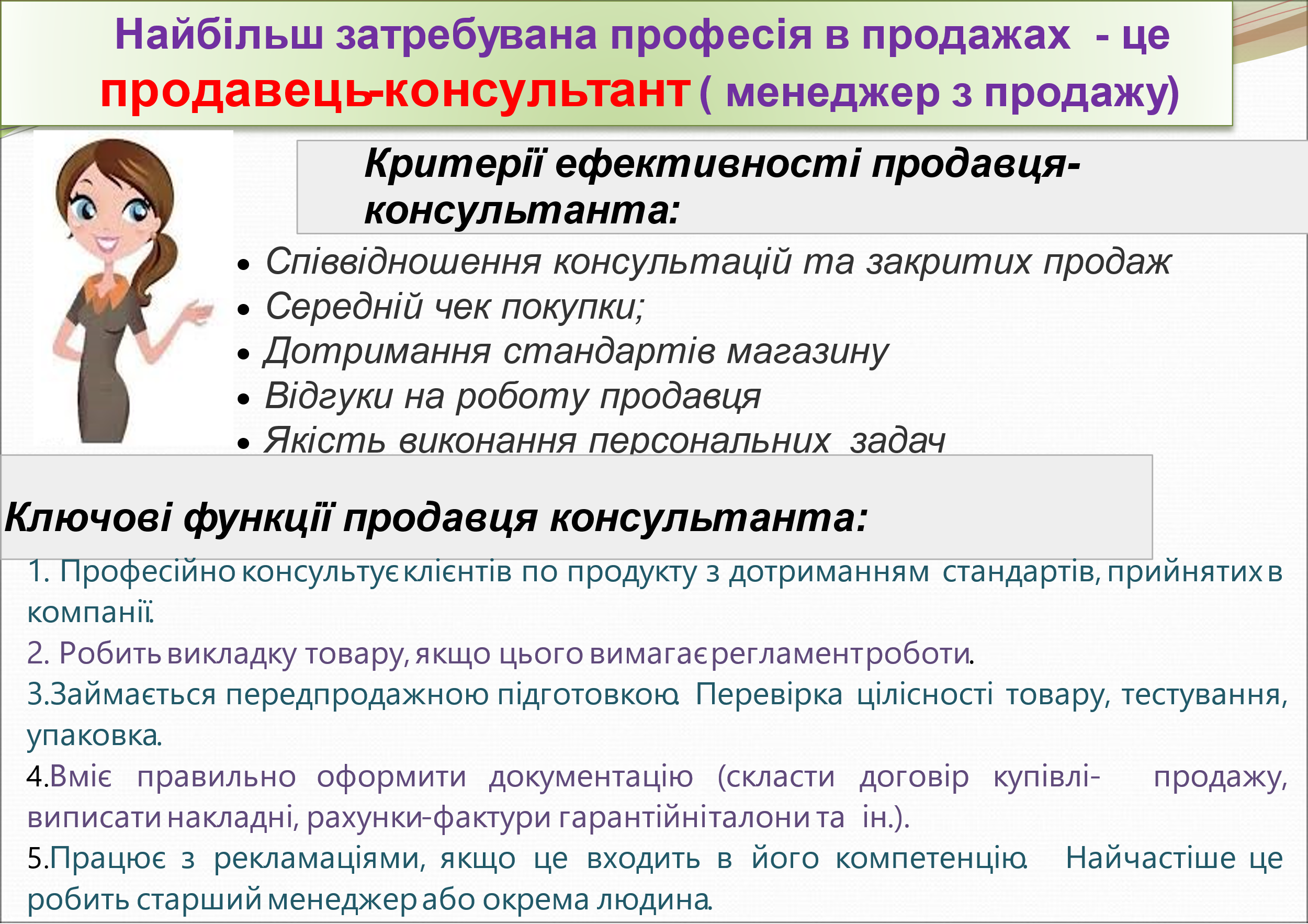 Ключові показники ефективності для оцінки HR-директора 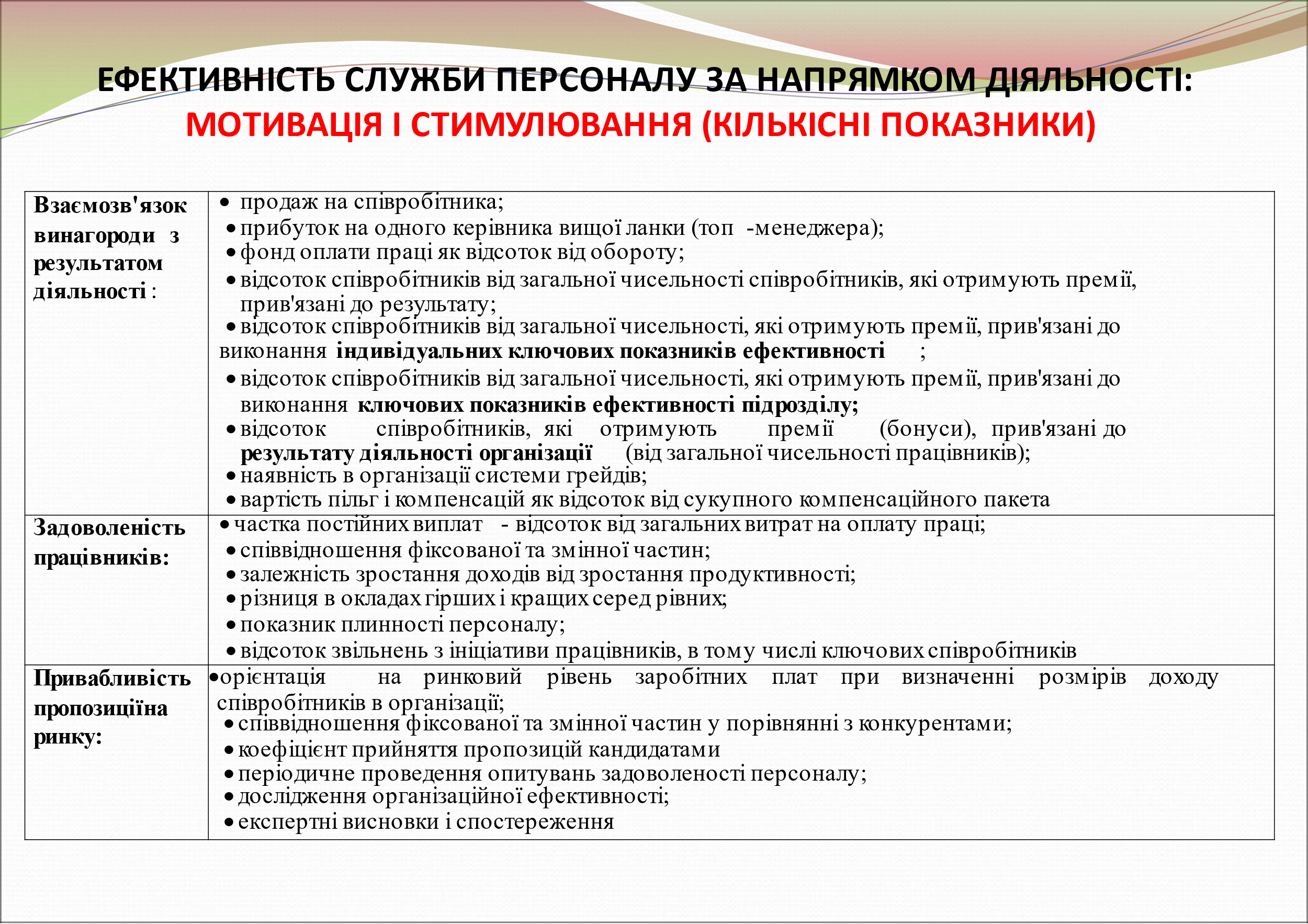 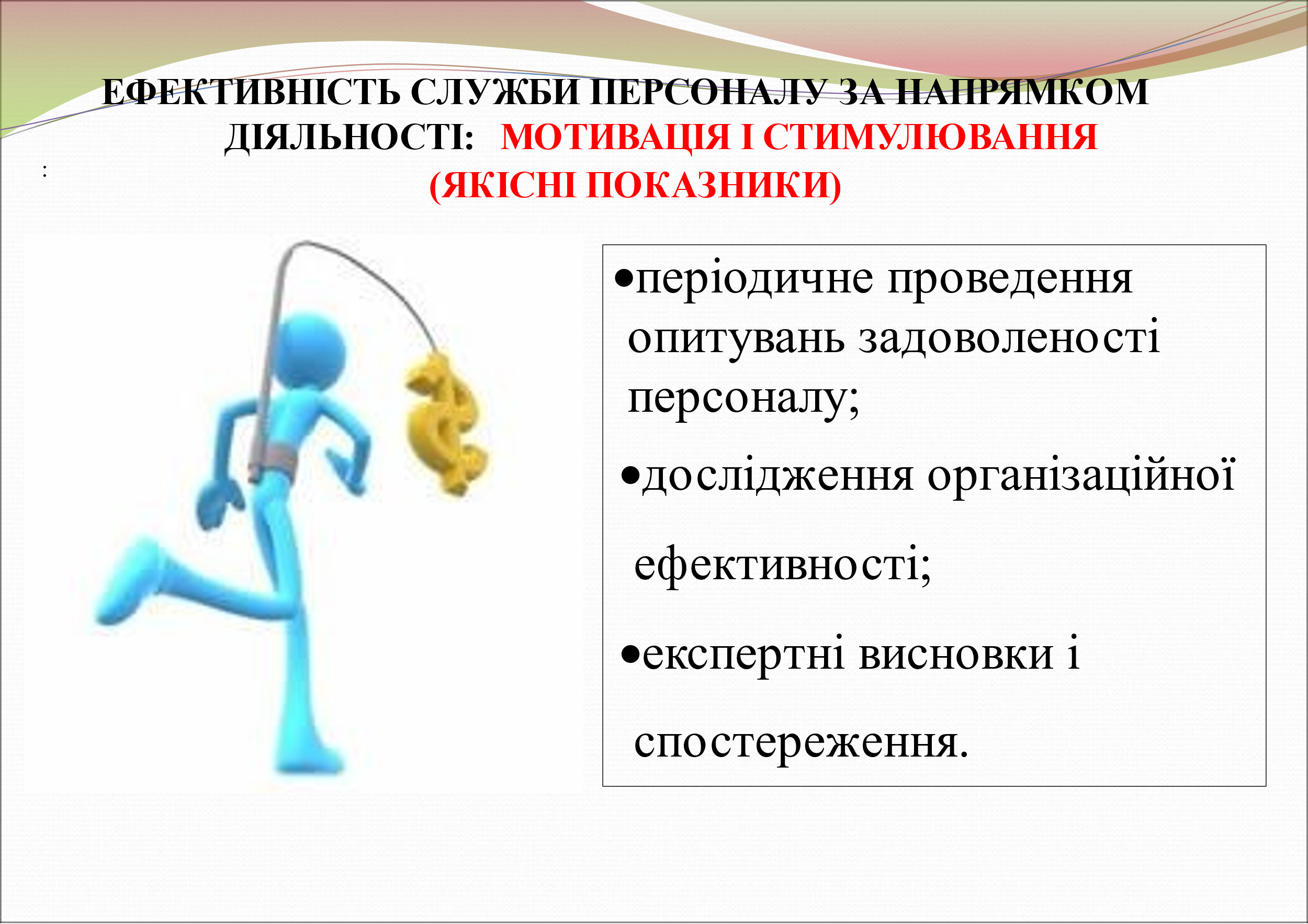 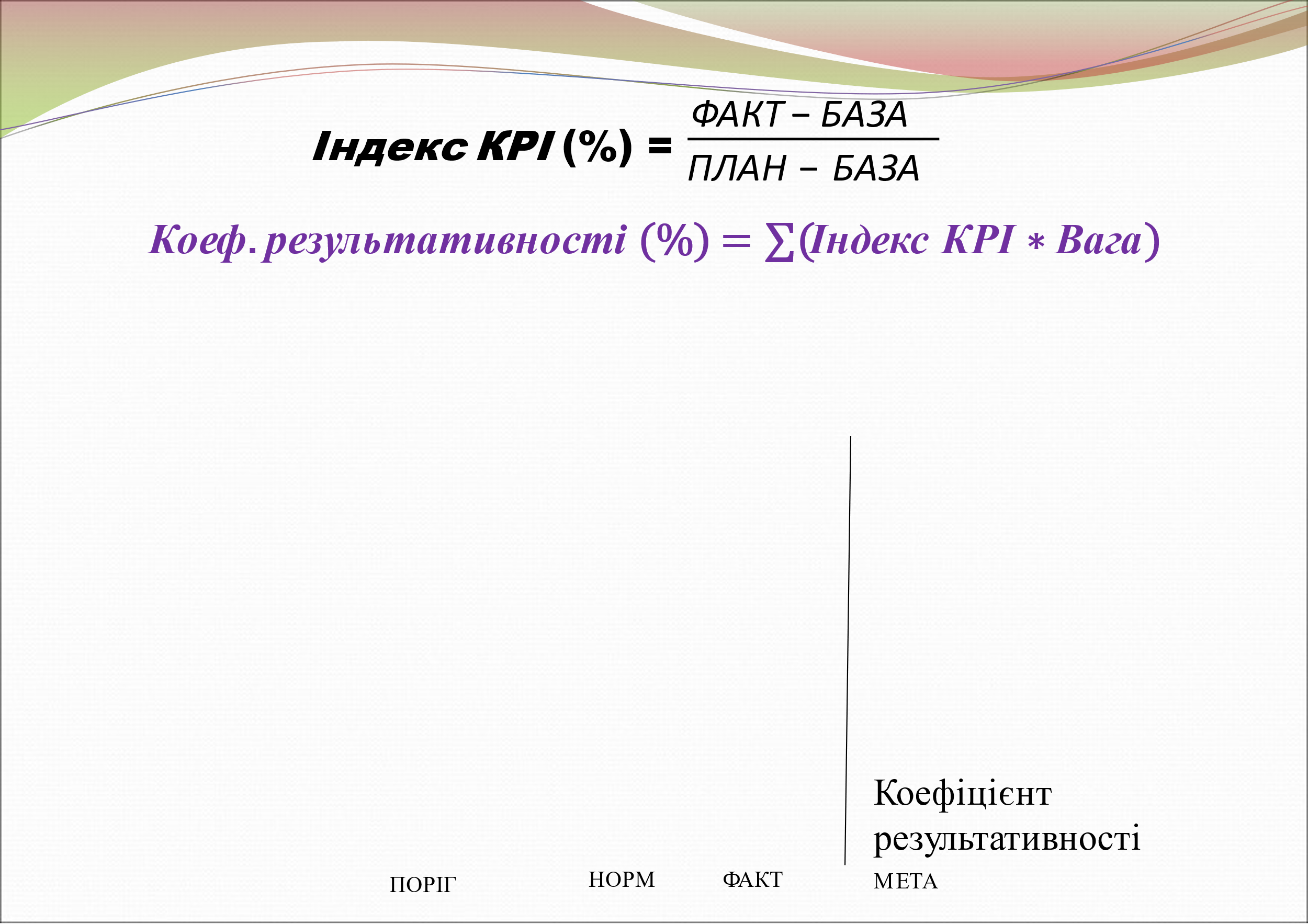 Ключові показники ефективності та матеріальна мотивація персоналуПри розробці KPI можна зіткнутися з опором змінам з боку працівників. Щоб цього уникнути, треба чітко формулювати цілі, конкретизувати завдання, вибирати такі показники, щоб співробітники своєю роботою могли вплинути на їх зміну. Можна сформувати KPI для підрозділів і окремих співробітників, встановити вагу показників, розробити регламентуючі документи.Етапи розрахунку інтегрального показника  ефективності управління 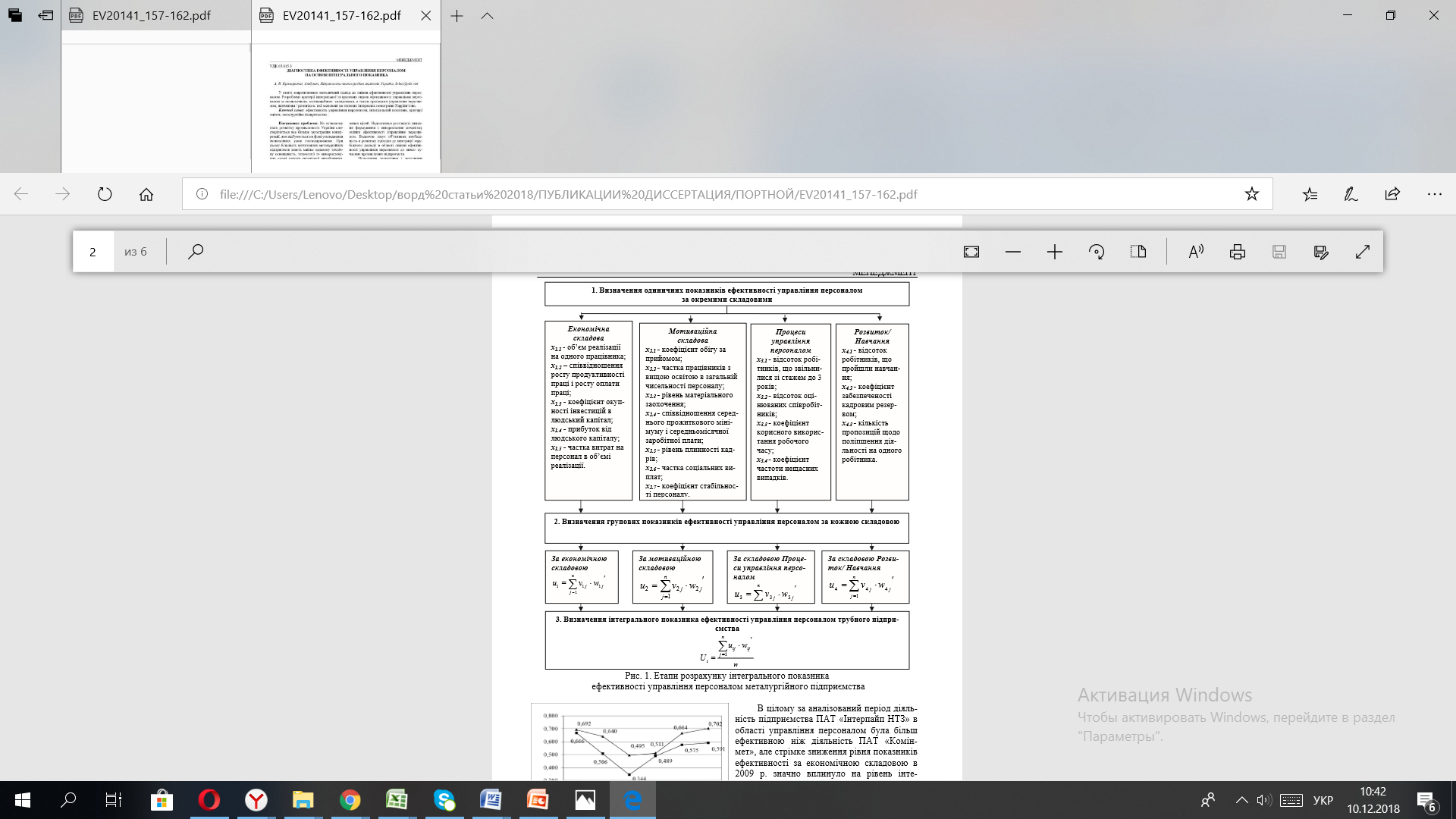 ЗАВДАННЯ НА СЕМІНАРМетоди аналізу та оцінки системи управління кадровим ресурсомНаведіть приклад системи KPI для підрозділу підприємства / конкретної посадиАтестація персоналу, відмінність від оцінки персоналуДодаткове завдання: на сайті https://courses.prometheus.org.ua/пройти курс «КАР’ЄРА HR: РОЛІ, КОМПЕТЕНЦІЇ ТА ВИКЛИКИ» та завантажити сертифікат в мудлКлючові показники ефективності (Key Performance Indicators, KPI) - система оцінки, яка допомагає підприємству визначити досягнення стратегічних і операційних бізнес-цілей.Ключові показники ефективностіі  застосовують для оцінки роботи як усього підприємства, його окремих підрозділів, так і конкретних працівників.HR ключові показники ефективності виступають  потужним інструментом для управління людськими ресурсами підприємсва.додана вартість людського капіталу, дохід на одного співробітника,індекс задоволеності персоналу, рівень залученості персоналу, показник лояльності персоналу, коефіцієнт плинності персоналу, середній стаж безперервної роботи,фактор абсентеїзму Бредфорда, оцінка повного циклу зворотного зв'язку, коефіцієнт конкурентоспроможності зарплат, час набору персоналу, окупність інвестицій в навчання персоналу);Вимоги до ефективної системи KPIКритеріїв ефективності КПЕРекомендовано використання функції S.M.A.R.T. Тобто ціль повинна бути: Specific – конкретною; Measurable – вимірюваною;Achievable – досяжною; Realistic – реалістичною; Time bounded – обмеженою в часі.Показники КПЕ продавця-  консультантаПоказники КПЕ  HR-директораОб'єм продажу відділу Дотримання бюджету на персоналТочна конверсія (%) Фінансова	віддача	від	витрат	на  персоналКоефіцієнт	охоплення	відвідувачів(%) Продуктивність праціІндекс невдоволення клієнтів (%)Плинність кадрівДотримання	корпоративних  стандартів (опціонально) Рівень абсентеїзмуНорма продажів /місяць, грн Задоволеність	співробітників  роботоюКількість	виданих	дисконтнихкарток  відвідувачам Дотримання бюджету на персоналСб = Зф: Зп × 100 (%)Сб - показник дотримання бюджету;З ф - фактичні витрати на персонал;Зп - планові витрати на персонал (згідно з бюджетом).Фінансова віддача від витрат на персоналЕІ = Оп: ЗФЕІ - показник ефективності інвестицій в персонал;Оп - обсяг виробництва (в грошовому вираженні);З ф - фактичні витрати на персонал.Продуктивність праціПт = Оп: ТзПт - показник продуктивності праці;Оп - обсяг виробництва (в грошовому або товарному вираженні);Тз - трудовитрати (в людино-годинах або людино-днях)Плинність кадрівТк = Су: З × 100 (%)Тк - показник плинності кадрів;Су - число звільнених працівників;З - загальна середньооблікова кількість працівників.Рівень абсентеїзмуАп = Дор: До × 100 (%)Ап - показник абсентеїзму серед персоналу;Дор - кількість людино-днів відсутності на роботі;До - загальна кількість людино-днів в аналізованому періоді.Задоволеність співробітників роботоюЛП = Сл: З × 100 (%)ЛП - показник лояльності персоналу;Сл - кількість лояльних співробітників (за підсумками опитування);З - загальна кількість опитаних співробітників.